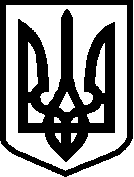 УКРАЇНАНОВОГРАД-ВОЛИНСЬКА МІСЬКА РАДА ЖИТОМИРСЬКОЇ ОБЛАСТІРІШЕННЯдвадцять перша сесія                                            	       восьмого  скликаннявід 	 09.06.2022    № 547Про преміювання міського головиКеруючись статтею 25, пунктом 5 частини першої статті 26 Закону України «Про місцеве самоврядування в Україні», статтею  21 Закону України «Про службу в органах місцевого самоврядування», статтею 98 Кодексу законів про працю України,  постановою Кабінету Міністрів України від 09.03. 2006  № 268 «Про упорядкування структури та умов оплати праці працівників апарату органів виконавчої влади, органів прокуратури, судів та інших органів»,  міська радаВИРІШИЛА:    1. Установити, надавати та виплачувати міському голові Боровцю М.П. премію за особистий внесок у загальні результати роботи щомісяця у розмірі 50 відсотків посадового окладу з урахуванням надбавки за ранг, надбавки за вислугу років і надбавки за високі досягнення у праці в межах кошторисних призначень.     2. Преміювання міського голови здійснюються згідно Положення про преміювання працівників виконавчих органів міської ради та розпорядження міського голови.    3. Контроль за виконанням цього рішення покласти на постійну комісію міської ради з питань бюджету територіальної громади, комунальної власності та економічного розвитку.Міський голова			             			   Микола БОРОВЕЦЬ